ИП Стасева Ю.В. (Образовательный центр)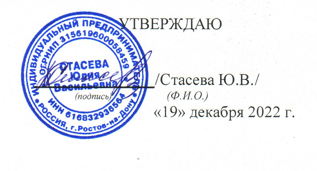 Рабочая программАдополнительной общеразвивающей образовательной программы «Физика.  Подготовка к ОГЭ»(основной государственный экзамен)(очная форма)Ростов-на-Дону2022 г. Пояснительная запискаДополнительная общеразвивающая образовательная программа «Физика. Подготовка к ОГЭ», естественнонаучной направленности, разработана для работы с детьми в рамках очной формы обучения и очной формы обучения с применением дистанционных образовательных технологий. Программа предусматривает изучение тем образовательного стандарта, распределяет учебные часы по разделам курса и предполагает последовательность изучения разделов и тем учебного курса «Физика» с учетом межпредметных и внутрипредметных связей,  возрастных особенностей учащихся, определяет количество практических работ, необходимых для формирования информационно-коммуникационной компетентности учащихся при подготовке к государственной (итоговой) аттестации по физике.Дополнительная общеразвивающая образовательная программа «Физика «Физика. Подготовка к ОГЭ» для 9 класса составлена в соответствии со спецификацией контрольно-измерительных материалов для проведения в 2023 году основного государственного экзамена по физике (подготовлена Федеральным государственным бюджетным научным учреждением «Федеральный институт педагогических измерений»). В программе предусмотрена возможность для реализации основных идей примерных программ по физике, использование разнообразных форм организации учебного процесса, внедрения современных методов обучения и педагогических технологий, учет местных условий. Данная программа включает формирование у обучающихся обще-учебных умений и навыков, универсальных способов деятельности и ключевых компетенций, и обоснование выбора программ и учебников, календарно-тематическое планирование, характеристику контрольно-измерительных материалов.	Особенности программы:строится на комбинации основных академических и дополнительных курсов базового и профильного уровней;делается акцент на прикладную составляющую обучения;содержание материала соответствует углубленному уровню обучения;умения рассматриваются как конечная цель обучения, а знания - как средство их достижения;физический эксперимент рассматривается не только и не столько как средство наглядности, но, прежде всего, как метод познания. Поэтому он представлен в программе как исследования самих обучающихся;методический аспект концепции данной программы состоит в том, что теория и эксперимент в содержании предмета являются одновременно и объектом, и методом познания;учебный процесс строится на основе широкого применения электронных образовательных ресурсов.Целью программы является подготовка обучающихся к основному государственному экзамену, развитие их способностей в области физики и повышение образовательного уровня ее участников.С этой целью используются задания разноуровневого характера. Обучающиеся с пониженной способностью выполняют только задания, побуждающие к дальнейшему познавательному поиску. Обучающиеся с выраженными интеллектуально-волевыми усилиями работают с заданиями повышенного уровня, решающими проблемные, исследовательские, эвристические задачи или задания, ориентированные на метапредметные цели изучения отдельных тем курса.Занятия с обучающимися проводятся в виде:теоретических занятий;практических занятий  (решение задач, обсуждение новых материалов происходит в записи на доске, как преподавателем, так и обучающимися с активным обсуждением исследуемой проблемы);практическое выполнение самостоятельных  заданий и составление отчёта по лабораторным работам.По пройденным разделам курса обязательно проводится зачетная контрольная (практическая)  работа в виде письменной, либо устной форме. В результате освоения программы участники получат знания, умения и навыки, позволяющие:решать задачи базового и повышенного уровня сложности по физике;использовать информацию физического содержания при решении учебных, практических, проектных и исследовательских задач, интегрируя информацию из различных источников и критически ее оценивая;различать и уметь использовать в учебно-исследовательской деятельности методы научного познания (наблюдение, описание, измерение, эксперимент, выдвижение гипотезы, моделирование и др.) и формы научного познания (факты, законы, теории), демонстрируя на примерах их роль и место в научном познании;проводить прямые и косвенные изменения физических величин, выбирая измерительные приборы с учетом необходимой точности измерений, планировать ход измерений, получать значение измеряемой величины и оценивать относительную погрешность по заданным формулам;проводить исследования зависимостей между физическими величинами: проводить измерения и определять на основе исследования значение параметров, характеризующих данную зависимость между величинами, и делать вывод с учетом погрешности измерений;использовать для описания характера протекания физических процессов физические величины и демонстрировать взаимосвязь между ними;использовать для описания характера протекания физических процессов физические законы с учетом границ их применимости;решать качественные задачи (в том числе и межпредметного характера): используя модели, физические величины и законы, выстраивать логически верную цепочку объяснения (доказательства) предложенного в задаче процесса (явления);решать расчетные задачи с явно заданной физической моделью: на основе анализа условия задачи выделять физическую модель, находить физические величины и законы, необходимые и достаточные для ее решения, проводить расчеты и проверять полученный результат;учитывать границы применения изученных физических моделей при решении физических и межпредметных задач;использовать информацию и применять знания о принципах работы и основных характеристиках изученных машин, приборов и других технических устройств для решения практических, учебно-исследовательских и проектных задач;использовать знания о физических объектах и процессах в повседневной жизни для обеспечения безопасности при обращении с приборами и техническими устройствами, для сохранения здоровья и соблюдения норм экологического поведения в окружающей среде, для принятия решений в повседневной жизни.Представленная программа рассчитана на 136 учебных часов.Цели и задачи программыЦели данной  программы:создание развивающей среды, которая способствует максимальному раскрытию потенциала каждого обучающегося;приобретение обучающимися опыта разнообразной деятельности (индивидуальной и коллективной), опыта познания и самопознания;подготовка к осуществлению осознанного выбора индивидуальной образовательной или профессиональной траектории;изучение фундаментальных вопросов физики на углубленном уровне;формирование умений обучающихся применять полученные знания при решении физических задач базового, повышенного и высокого уровня; формирование умений обучающихся работать с физическим оборудованием, измерять физические величины, планировать и проводить экспериментальные исследования и на их основе делать выводы.Задачи:1. Обогатить традиционные ценности очной формы  обучения, связанные с непосредственным личностным общением учителя и обучающихся во время аудиторных занятий, педагогическими и технологическими возможностями e-learning.2. Создать на основе образовательной практики мотивы и стимулы для личностного развития обучающихся. Особое внимание уделить проблеме внедрения в учебный процесс электронных образовательных ресурсов.3. Знакомить обучающихся с  теоретическим материалом за курс 7-9 класса на базовом и углубленном уровне, обращая особое внимание на наиболее трудные для понимания темы.4. Отрабатывать на практических занятиях полученные теоретические знания, на основе «Спецификации контрольно-измерительных материалов для проведения в 2023 году основного государственного экзамена по физике» (подготовлена Федеральным государственным бюджетным научным учреждением «Федеральный институт педагогических измерений»).5. Отрабатывать на занятиях физического практикума навыки работы с физическим оборудованием, экспериментальные умения. Особое внимание уделять умениям грамотной обработки экспериментальных результатов и анализу полученных данных.		Развитие и формирование физических компетенций в изучении курса физики – это выработка компетенций у обучаемых:1) познавательных:использование для познания окружающего мира различных методов (наблюдение, измерение, опыт, эксперимент, моделирование и др.). Определение структуры объекта познания, поиск и выделение значимых функциональных связей и отношений между частями целого;умение разделять процессы на этапы, звенья, выделение характерных причинно-следственных связей;определение адекватных способов решения учебной задачи на основе заданных алгоритмов;комбинирование известных алгоритмов деятельности в ситуациях, не предполагающих стандартное применение  одного из них;сравнение, сопоставление, классификация, ранжирование объектов по одному или нескольким предложенным основаниям, критериям;умение различать факт, мнение, доказательство, гипотезу, аксиому;исследование несложных практических ситуаций, выдвижение предположений, понимание необходимости их проверки на практике;использование практических и лабораторных работ, несложных экспериментов для доказательства выдвигаемых предположений, описание результатов этих работ;творческое решение учебных и практических задач: умение мотивированно отказываться от образца, искать оригинальные решения; самостоятельное выполнение различных творческих работ.	Информационно – коммуникативная компетенция:Адекватное восприятие устной речи и способность усваивать содержание прослушанного текста и использовать его в соответствии с целью учебного задания.Осознанное беглое чтение текстов различных стилей и жанров, проведение информационно-смыслового анализа текста. Использование различных видов чтения (ознакомительное, просмотровое, поисковое и др.).Владение монологической и диалогической речью. Умение вступать в речевое общение, участвовать в диалоге. Создание письменных высказываний, адекватно передающих прослушанную и прочитанную информацию с заданной степенью свернутости (кратко, выборочно, полно). Составление плана, тезисов, конспекта. Приведение примеров, подбор аргументов, формулирование выводов. Отражение в устной или письменной форме результатов своей деятельности.Умение перефразировать мысль. Выбор и использование средств языка и знаковых систем (текст, таблица, схема и др.) в соответствии с коммуникативной задачей, сферой и ситуацией общения.Использование для решения познавательных и коммуникативных задач различных источников информации, включая энциклопедии, словари, Интернет – ресурсы и другие базы данных.	Социальная компетенция:Самостоятельная организация учебной деятельности (постановка цели, планирование и др.). Владение навыками контроля и оценки своей деятельности, умением предвидеть возможные последствия своих действий. Поиск и устранение причин возникших трудностей. Оценивание своих учебных достижений, поведения, черт своей личности, своего физического и эмоционального состояния. Осознанное определение сферы своих интересов и возможностей. Соблюдение норм поведения в окружающей среде, правил здорового образа жизни.Владение умениями совместной деятельности: согласование и координация деятельности с другими ее участниками, объективное оценивание своего вклада в решение общих задач коллектива, учет особенностей различного ролевого поведения.	В соответствии с предлагаемой программой курс  должен способствовать формированию и развитию у обучающихся следующих научных знаний и умений:знаний основ современных физических теорий (понятий): физическое явление, физическая величина, модель, гипотеза, принцип, постулат, закон, теория, пространство, время, инерциальная система отсчета,  вещество, взаимодействие, атом; теоретических моделей: материальная точка, точечный заряд, абсолютно твердое тело, модель кристалла;законов и границы их применимости: динамики Ньютона, Паскаля, Архимеда, Гука, всемирного тяготения, сохранения энергии, импульса,  Ома, Джоуля – Ленца,  принципа суперпозиции и относительности, законов и границы их применимости: Ома, Джоуля – Ленца,  отражения и преломления света;знаний  смысла физических величин: перемещение, скорость, ускорение, масса, сила, давление, импульс, работа, мощность, механический  момент силы, внутренняя энергия, средняя кинетическая энергия частиц вещества, абсолютная температура, количество теплоты, удельная теплоемкость, удельная теплота плавления, удельная теплота парообразования, удельная теплота сгорания,  разность  потенциалов, сила электрического тока, электрическое сопротивление, электродвижущая сила, показатель преломления, оптическая сила линзы; умений описывать и объяснять результаты наблюдений и экспериментов: независимость ускорения от массы падающего тела; броуновское движение, независимость ускорения от массы падающего тела;умений приводить примеры опытов, иллюстрирующих, что: наблюдения и эксперимент служат основой для выдвижения гипотез и построения научных теорий; эксперимент позволяет проверить истинность теоретических выводов; физическая теория дает возможность объяснять явления природы и научные факты; физическая теория дает возможность предсказывать неизвестные явления; при объяснении явлений природы используются физические модели;умений описывать фундаментальные опыты, оказавшие существенное влияние на развитие физики;умений применять полученные знания для решения физических задач;умений определять: характер физического процесса по графику, таблице, формуле;умений систематизировать и оценивать научную информацию(теоретическую и экспериментальную);умений приводить примеры практического применения физических знаний	В процессе освоения программы планируется, что каждый учащийся:научится ставить перед собой задачи на основе анализа конкретных ситуаций и самостоятельно их решать;существенно повысит свой уровень готовности к решению задач базового и повышенного  уровня;обретет устойчивые навыки экспериментальной работы.2. Содержательная характеристика программыДанная программа разработана на основе анализа существующих программ, методических пособий, спецификации контрольно-измерительных материалов для проведения в 2023 году основного государственного экзамена по физике (подготовлена Федеральным государственным бюджетным научным учреждением «Федеральный институт педагогических измерений»)  и предназначенадля организации обучения  обучающихся 14-15 лет по подготовке к успешной сдаче основного государственного экзамена по физике.Учебный материал, изучаемый в соответствии с данной программой, состоит из следующих модулей:	Модуль 1. Механические явления. Тема 1.1. Основы кинематики.Механическое движение. Основная идеализация в кинематике. Траектория. Путь и перемещение. Скорости, встречающиеся в природе и технике. Равномерное прямолинейное движение и его описание. Средняя скорость. Мгновенная скорость. Ускорение. Равноускоренное прямолинейное движение. Описание этого движения. Ускорение свободного падения. Движение по окружности с постоянной по модулю скоростью. Период и частота. Угловая скорость. Центростремительное ускорение. Демонстрации: равномерное прямолинейное движение, относительность движения, равноускоренное движение, свободное падение тел в трубке Ньютона, рисунки, таблицы, слайды, модели, видеофильмы (в том числе цифровые образовательные ресурсы), иллюстрирующие изучаемые понятия.Тема 1.2. Основы динамики.Законы Ньютона. Силы в природе. Силы упругости. Закон Гука. Сила тяжести. Движение под действием силы тяжести с начальной скоростью. Силы трения. Виды сил трения. Вес тела, движущегося с ускорением по вертикали. Невесомость. Вращающиеся системы отсчёта. Закон всемирного тяготения.Демонстрации: свободное падение тел в трубке Ньютона, явление инерции, взаимодействие телзависимость силы упругости от деформации пружины, сложение сил, сила трения, невесомость, рисунки, таблицы, слайды, модели, иллюстрирующие изучаемые понятия.Тема 1.3. Статика. Гидростатика и гидродинамика.Равновесие тел. Момент силы. Условия равновесия твердого тела. Устойчивость тел. Виды равновесия. Давление в жидкостях и газах. Закон Паскаля. Давление на дно и стенки сосуда. Сообщающиеся сосуды. Гидравлический пресс. Закон Архимеда. Условие плавания тел. Воздухоплавание. Простые механизмы, блок, рычаг. Момент силы. Правило моментов (для сил, лежащих в одной плоскости, и направленных вдоль параллельных прямых). Золотое правило механики. КПД. Правило рычага. Демонстрации: простые механизмы: блок, рычаг; зависимость давления твердого тела на опору от действующей силы и площади опоры; закон Паскаля, гидравлический пресс, закон Архимеда; рисунки, таблицы, слайды, модели, видеофильмы (в том числе цифровые образовательные ресурсы), иллюстрирующие изучаемые понятия.Тема 1.4. Законы сохранения в механике.Импульс тела. Импульс системы тел. Закон сохранения импульса системы и его особенности. Реактивное движение. Устройство ракеты. Механическая работа. Мощность. Потенциальная и кинетическая энергии. Закон сохранения энергии в механических процессах. КПД механизмов и машин.Демонстрации: изменение энергии тела при совершении работы, превращения механической энергии из одной формы в другую, рисунки, таблицы, слайды, модели, видеофильмы (в том числе цифровые образовательные ресурсы), иллюстрирующие изучаемые понятия.Модуль 2. Тепловые явления.	Тепловые явления. Тепловое расширение. Теплопередача. Теплообмен. Уравнение теплового баланса. Фазовые переходы. Тепловые двигатели. КПД теплового двигателя.Демонстрации: рисунки, таблицы, слайды, модели, видеофильмы (в том числе цифровые образовательные ресурсы), иллюстрирующие изучаемые понятия.Модуль 3. Электромагнитные явления.Тема 3.1. Электричество.Электричество. Электрический ток. Сопротивления и их соединения. Источники тока. Законы Ома. Разветвленные цепи.  Работа, мощность, закон Джоуля-Ленца. Демонстрации: закон Ома для участка цепи, закон ома для полной цепи, законы последовательного и параллельного соединения проводников,  рисунки, таблицы, слайды, модели, видеофильмы (в том числе цифровые образовательные ресурсы), иллюстрирующие изучаемые понятия.Тема 3.2. Магнитное поле.Магнитное поле. Сила ампера. Сила Лоренца. Электромагнитная индукция. Электромагнитные колебания. Переменный электрический ток. Демонстрации: взаимодействие магнитов, сила Ампера, явление электромагнитной индукции, рисунки, таблицы, слайды, модели, видеофильмы (в том числе цифровые образовательные ресурсы), иллюстрирующие изучаемые понятия.Тема 3.3. Оптика.Геометрическая оптика. Основные положения и постулаты. Построения в плоском зеркале. Построения в тонких линзах.Демонстрации: отражение света, преломление света, изображение предмета в зеркале, изображения, полученные с помощью линзы, рисунки, таблицы, слайды, модели, видеофильмы (в том числе цифровые образовательные ресурсы), иллюстрирующие изучаемые понятия.Модуль 4. Ядерная физика.Строение атома. Строение атомного ядра. Энергия связи. Ядерная реакция. Цепные ядерные реакции. Ядерный реактор. Биологическое действие радиации.Демонстрации:рисунки, таблицы, слайды, модели, видеофильмы (в том числе цифровые образовательные ресурсы), иллюстрирующие изучаемые понятия.Каждый модуль разбит на отдельные темы, которые прорабатываются как на теоретических, так и на практических занятиях.Формы организации познавательной деятельности: Очная форма обучения с применением дистанционных образовательных технологий:упор делается на самостоятельную работу обучающихся (анализ и поиск информации, аналитическая работа с материалом лекций, разбор предлагаемых задач,  экспериментальные исследования, решение задач); предполагается широкое использование электронных образовательных ресурсов;общение с преподавателями возможно как в режиме on-line в чате во время проведения занятий, так и в режиме off-line (проверка письменных работ преподавателем, обратная связь);контрольные работы (вступительный, текущий и рубежный контроль) проводятся в режиме реального времени (задания сообщаются обучающимся во время занятий, решения и ответы обучающиеся отсылают в конце занятия преподавателю);Очная форма обучения:при очной форме занятий основной упор делается на деятельностный метод познания и групповую работу (просмотр и обсуждение научно-популярных фильмов, семинары и групповая дискуссия, исследовательские экспериментальные работы);предполагается широкое использование электронных образовательных ресурсов;для практической  работы подбираются разноуровневые задачи, чтобы была возможность выстраивания личной образовательной траектории каждого обучающегося  (уровень задач варьируется от базового до углубленного).предполагается самостоятельная работа обучающихся по изучению лекций, разбору статей, решению задач, подготовке к семинарам, оформлению отчетов по лабораторным работам.Входной контроль данной программы выходит за рамки тематического планирования и является необходимым условием для отбора обучающихся на дополнительную общеразвивающую образовательную программу по направлению «Физика» 9 класс. Входной контроль осуществляется по средствам тестирования, которое проходит в режиме реального времени с применением дистанционных образовательных технологий.Промежуточные этапы внутреннего контроля — это ряд текущих заданий, лабораторные и контрольные работы, которые помогают формировать умения пользоваться физическим оборудованием, самостоятельно принимать решения и применять имеющиеся знания в практической деятельности. В конце курса предусмотрена итоговая контрольная работа.Форма подведения итогов реализации дополнительной образовательной программы:заключительная итоговая работа по окончанию курса;результаты сдачи основного государственного экзамена по физике. Образовательные технологииЗанятия с обучаемыми проводятся в форме:теоретических занятий (преподаватель рассказывает материал под конспектирование его слушателями);практических занятий (решение задач, обсуждение новых материалов происходит через записи на доске, как преподавателем, так и слушателями с активным обсуждением исследуемой проблемы);самостоятельной работы обучающихся (самостоятельная работа с литературой, использование IT технологий).Содержание работы с детьми требует  прогрессивных технологий, ориентированных на деятельностный подход. Целям развивающего обучения соответствуют технологии, ориентированные на деятельностный подход. Это технология критического мышления, блочно-модульного обучения, ИКТ с учетом различных способов познания (замкнутые циклы  обучения). Использование электронных образовательных ресурсов нацелено на вовлечение обучающихся в активную деятельность по добыванию и закреплению знаний.Технология модульного и блочно-модульного обучения хорошо сочетается с лекционно-семинарско-зачетной системой обучения. Блочно-модульная подача материала позволяет четко структурировать учебный процесс, выделяя достаточно времени для самостоятельной работы обучающихся. В процессе  реализации программы  применяется технология развития критического мышления. Учебное исследование, лежащее в основе развивающего обучения, по своей природе коллективно. Оно предполагает критическое сопоставление разных позиций, методов результатов. От этапа вызова  до мозгового штурма, от удивления  до открытия - все это есть в технологии критического мышления. При  работе с текстом обучающиеся применяют приемы маркировки текста, составления «толстых» и «тонких вопросов», составляют двухчастные дневники, таблицы. Результаты групповой работы представляются в виде кластера, схемы. В процессе групповой работы формируются коммуникативные и познавательные компетенции обучающихся, которые нельзя сформировать иначе, как организовав совместную деятельность обучающихся. В процессе подготовки к занятиям обучающиеся работают с дополнительными источниками информации, находят необходимые сведения в сети  Интернет. Тем самым формируется информационная компетентность, развиваются навыки критического мышления. Для формирования информационных и коммуникационных компетенций обучающихся большое значение имеет внедрение в учебный процесс информационно-коммуникационных технологий. ФГОС последнего поколения фактически требуют перевода обучения на индивидуальные рельсы. Дистанционная поддержка обучения предусматривает внедрение в учебный процесс методов и средств, которые обеспечивают индивидуализацию занятий, повышение активности и самостоятельности обучаемых в приобретении знаний при консультационной помощи педагогов. Самая большая ценность этого образования, это то, что оно способствует формированию  умения учиться,  развитию ключевых компетенций обучающихся.Задания проектного и исследовательского характера, выполняемые в рамках программыФизика является важнейшим источником знаний об окружающем мире, основой научно-технического прогресса и важнейшим компонентом человеческой культуры. Ее значение в современном образовании исключительно высоко, так как изучение физики как науки, отражающей наиболее общие закономерности в природе, формирует основные представления о естественнонаучной картине мира. Лабораторные работы способствуют более полному усвоению знаний, получаемых обучающимся на занятиях по физике.Содержание программы курса предполагает приобретение опыта исследовательской  деятельности в сфере физического эксперимента.     Курс ориентирован в первую очередь на деятельностный компонент образования, что позволяет повысить мотивацию обучения, в наибольшей степени реализовать способности, возможности, потребности и интересы обучающегося. В практические и лабораторные работы включены творческие экспериментальные задания, которые не только поднимают уровень знаний обучающихся по физике и повышают интерес к предмету, но и позволяют ознакомить обучающихся с экспериментальными методами исследования. Различные исследовательские работы могут выполняться как индивидуально (очная форма с применением образовательных дистанционных технологий), так и в составе группы (очная форма обучения).В результате освоения лабораторного практикума учащийся должен знать:−	основные положения физических теорий классической и современной физики и экспериментальные факты, на которых они базируются;−	фундаментальные понятия, законы и модели классической и современной физики, региональные и университетские требования;−	иерархическую структуру материи и основных устойчивых объектов природы от простейших частиц до Вселенной, универсальные механизмы взаимодействия материальных тел путем обмена энергией, импульсом;−	понятия симметрии и ее связь с законами сохранения физических величин; понятие движения как изменения состояний во времени путем последовательности квантовых скачков, фазовых переходов в физических системах, окружающей природе и обществе; - методы исследования и расчета механических и термодинамических систем; электрических систем; оптики и т.д.В результате освоения дисциплины обучающийся должен уметь:−	применять законы физики для объяснения физических явлений в природе и технике, решать качественные и количественные физические задачи;−	самостоятельно производить измерения размеров, объёма тела, определение массы, используя при этом разные методики;−	самостоятельно проводить измерения промежутков времени;−	измерять температуру жидкостными термометрами;−	самостоятельно собирать электрические цепи и проводить измерения параметров цепи (сопротивления,  силу тока, напряжение);−	объяснять и обрабатывать результатов эксперимента (проведение расчетов по экспериментальным данным и построение соответствующих графиков, интерпретировать их);−	самостоятельно работать с учебной и справочной литературой;−	использовать физические законы при анализе и решении учебных проблем.В результате освоения дисциплины учащийся должен владеть:−	методами поиска и обмена информацией по вопросам курса;−	методами решения типовых физических задач;−	методами проведения физических измерений;−	методами корректной оценки погрешности при проведении физического эксперимента.В рамках выполнения программы каждый обучающийся должен выполнить 8 запланированных лабораторных работ по физике. Каждая лабораторная работа является мини исследованием, способствующим более полному усвоению знаний по пройденной теме.5. УЧЕБНО-ТЕМАТИЧЕСКИЙ ПЛАН ЗАНЯТИЙ5.1 Объем учебной программы и виды учебной работы5.2 Тематический план и содержание дополнительной общеразвивающей образовательной программы«Физика. Подготовка к ОГЭ»6. Требования к условиям организации образовательного процессаУчебно-методическое обеспечение:Козел С.М. Физика 10-11. Пособие для учащихся и абитуриентов. (в двух частях).  М.: Мнемозина. 2010. Бутиков Е.И., Кондратьев А.С. Физика: Механика. Физматлит, 2004. Мякишев Г.Я. Учебник для углубленного изучения физики. Механика. 9 класс.  М.: Дрофа, 2006. Кабардин О.Ф., Орлов В.А. Экспериментальные задания по физике. 9-11 классы.  М.: Вербум М, 2001. Ландсберг Г.Я. Элементарный учебник физики.ч. 1 М. Просвещение 2004г. Ландсберг Г.Я. Элементарный учебник физики.ч. 2. М. Просвещение 2004 г.Дж. Сквайрс., Практическая физика.  М.: Издательство Мир, 1971. Дополнительная литература для обучающихся и для преподавателя:Лукашик В.И. Физическая олимпиада в 6-7 классах средней школы. М.: Просвещение, 1987 г.Задачи по физике/ Под редакцией О.Я. Савченко,  Новосибирск; Новосибирский государственный университет. 2008. С.М. Козел, В.А. Коровин, В.А. Орлов, И.А, Иоголевич, В.П. Слободянин. ФИЗИКА 10-11 классы. Сборник задач и заданий с ответами и решениями. Пособие для учащихся общеобразовательных учреждений. М.; Мнемозина, 2004. Гольдфарб Н.И. Физика: Задачник: 9-11 классы: Учебное пособие для общеобразовательных учреждений.  М.: Дрофа, 2007. «Физические величины и их единицы»,         Москва «Просвещение» 1984 г.А.С Енохович «Справочник по физике и технике», Москва «Просвещение» 1989 г.А.С Чертов «Международная Система Единиц Измерений, «Высшая школа» Москва – 1967 г.Ц.Б. Кац «Биофизика на уроках физики», «Просвещение» Москва 1974гА.Е.Марон, Е.А.Марон «Физика: 7 класс: Тренировочные задания; задания для самоконтроля; самостоятельные работы» , 2010,        М.: ДрофаЕ. М Гутник, Е.В. Рыбакова «Тематическое и поурочное планирование по физике -7класс», 2005, М. ДрофаС.Е. Полянский «Поурочные разработки по физике: 7 класс», 2005, М.: ВАКОС.Е. Полянский «Поурочные разработки по физике. 8 класс», 2008, М.:ВАКОА.Е. Марон, Е.А. Марон «Дидактические материалы. Физика. 8 класс», М.:ДрофаЕ.М.Гутник, Е.В. Рыбакова, Е.В. Шаронина «Тематическое и поурочное планирование по физике -8класс», 2005, М.: ДрофаВ.А. Волков «Поурочные разработки по физике 9 кл», 2005, М.: ВАКОМарон А.Е. , Марон Е.А. «Физика. 9 класс: Тренировочные задания. Задания для самоконтроля. Самостоятельные работы. Разноуровневые контрольные работы. Примеры решения задач», 2010, М.:ДрофаЕ.М. Гутник, Е.В. Шаронина, Э.И. Доронина «Тематическое и поурочное планирование по физике -9 класс», 2005, М.: Дрофа18.М.С. Красин. Решение сложных и нестандартных задач по физике. Эвристические приёмы поиска решений.  М.: Илекса, 2009. Черноуцан А.И. Физика. Задачи с ответами и решениями  М.: Высшая школа, 2008. C.Н. Манида. Физика. Решение задач повышенной сложности. Издательство С.-Петербургского университета, 2004. Г.В. Меледин. Физика в задачах. Экзаменационные задачи с решениями. М.: Наука, 1985. Буховцев Б.Б., Кривченков В.Д., Мякишев Г.Я., Сараева И.М. Сборник задач по элементарной физике. Пособие для самообразования. М.: Физматлит. 2000. 7. Оценка реализации программы и образовательные результаты программыКРИТЕРИИ ОЦЕНИВАНИЯПрежде чем привести критерии оценивания необходимо определить понятия и градацию возможных ошибок.Грубые ошибки1. Незнание определений основных понятий, законов, правил, положений теории, формул, общепринятых символов, обозначения физических величин, единицу измерения.2. Неумение выделять в ответе главное.3. Неумение применять знания для решения задач и объяснения физических явлений; неправильно сформулированные вопросы, задания или неверные объяснения хода их решения, незнание приемов решения задач, аналогичных ранее решенным в классе; ошибки, показывающие неправильное понимание условия задачи или неправильное истолкование решения.4. Неумение читать и строить графики и принципиальные схемы5. Неумение подготовить к работе установку или лабораторное оборудование, провести опыт, необходимые расчеты или использовать полученные данные для выводов.6. Небрежное отношение к лабораторному оборудованию и измерительным приборам.7. Неумение определить показания измерительного прибора.8. Нарушение требований правил безопасного труда при выполнении эксперимента.Негрубые ошибкиНеточности формулировок, определений, законов, теорий, вызванных неполнотой ответа основных признаков определяемого понятия. Ошибки, вызванные несоблюдением условий проведения опыта или измерений.Ошибки в условных обозначениях на принципиальных схемах, неточности чертежей, графиков, схем.Пропуск или неточное написание наименований единиц физических величин.НедочетыНерациональные записи при вычислениях, нерациональные приемы вычислений, преобразований и решения задач.Арифметические ошибки в вычислениях, если эти ошибки грубо не искажают реальность полученного результата.Отдельные погрешности в формулировке вопроса или ответа.Небрежное выполнение записей, чертежей, схем, графиков.Орфографические ошибки.Оценка письменных контрольных работОценка 5 ставится за работу, выполненную полностью без ошибок и недочетов.Оценка 4 ставится за работу, выполненную полностью, но при наличии не более одной ошибки и одного недочета, или без ошибок, но не более трех недочетов.Оценка 3 ставится за работу, выполненную на 3/5 всей работы правильно или при допущении не более одной грубой ошибки, не более трех негрубых ошибок, одной негрубой ошибки и трех недочетов, или при наличии четырех-пяти недочетов.Оценка 2 ставится за работу, в которой число ошибок и недочетов превысило норму для оценки 3 или правильно выполнено менее 3/5 работы.Оценка 1 ставится за работу, невыполненную совсем или выполненную с грубыми ошибками в заданиях.Оценка лабораторных работОценка 4 ставится в том случае, если учащийся выполнил работу в полном объеме с соблюдением необходимой последовательности проведения опытов и измерений; самостоятельно и рационально монтирует необходимое оборудование; все опыты проводит в условиях и режимах, обеспечивающих получение правильных результатов и выводов; соблюдает требования правил безопасного труда; в отчете правильно и аккуратно выполняет все записи, таблицы, рисунки, чертежи, графики, вычисления, правильно выполняет анализ погрешностей.Оценка 3ставится в том случае, если учащийся выполнил работу в соответствии с требованиями к оценке 4, но допустил два-три недочета, не более одной негрубой ошибки и одного недочета.Оценка 2  ставится в том случае, если учащийся выполнил работу не полностью, но объем выполненной части таков, что позволяет получить правильные результаты и выводы, если в ходе проведения опыта и измерений были допущены ошибки.Оценка 1  ставится в том случае, если учащийся выполнил работу не полностью и объем выполненной работы не позволяет сделать правильные выводы, вычисления; наблюдения проводились неправильно.Шкала оценивания письменного практического задания:При определении итогового уровня знаний целесообразно пользоваться схемой балльно-рейтинговой системы оценивания, при которой за правильное выполнение «n» и более процентов каждой проверочной работы обучающемуся максимально будет присваиваться:«3» балла – за выполнение задания в рамках практического занятия;«5» баллов – за текущую контрольную работу;«25» баллов – за итоговый контроль;«3» балла – за выполнение домашнего задания;«5» баллов – за выполнение большого домашнего задания;Например, максимальная оценка содержательного модуля «Основы механики» формируется следующим образом: при его прохождении обучающиеся выполнят три контрольные работы в 5 баллов, четырнадцать практических задания по 3 балла, три больших домашних задания в 5 баллов.Дидактические материалы к программеДидактические материалы предусматривают организацию основных этапов учебно-познавательной деятельности обучающихся: применение и актуализацию теоретических знаний, самоконтроль качества усвоения материала, использование алгоритмов решения задач, выполнение самостоятельных, практических и контрольных работ.Дидактические материалы курса содержат набор расчетных, экспериментальных и графических задач, ориентированных на формирование устойчивых навыков решения задач разного уровня сложности. Задачи подобраны таким образом, что дают обучающемуся возможность осмыслить существенные признаки понятия, рассмотреть физическое явление на уровне фактов, физических величин и физических закономерностей. Подбор заданий позволяет организовать дифференцированную аудиторную и домашнюю работу.Задания, которые получают обучающиеся, состоят из примеров и задач из сборников задач приведённых в списках литературы.Электронные ресурсы программыКонсультант по разработке программы:Панченко М.Н., учитель физикиЦелевая аудитория:обучающиеся 14-15 лет (9класс), Срок реализации программы: 1 годВид учебной работыОбъем часовОбязательные аудиторные учебные занятия (всего) 136Внеаудиторная (самостоятельная) учебная работа (всего)38в том числе:самостоятельная работа по решению задач базового и повышенного уровня сложности, по изучению лекций, разбору статей, подготовке к практическим занятиям. Работа с  различными источниками информации38Промежуточная аттестация по образовательной программе в форме: итоговая контрольная работаПромежуточная аттестация по образовательной программе в форме: итоговая контрольная работаНаименование модулей и темСодержание учебного материала и формы организации деятельности обучающихсяСодержание учебного материала и формы организации деятельности обучающихсяОбъем часов (трудоемкость)Способ контроля12234Модуль 1Механические явления.Тема 1.1 Основы кинематикиСодержание учебного материалаСодержание учебного материала20Тема 1.1 Основы кинематикиМеханическое движение. Основная идеализация в кинематике. Траектория. Путь и перемещение. Скорости, встречающиеся в природе и технике. Равномерное прямолинейное движение и его описание. Средняя скорость. Мгновенная скорость. Ускорение. Равноускоренное прямолинейное движение. Описание этого движения. Ускорение свободного падения. Движение по окружности с постоянной по модулю скоростью. Период и частота. Угловая скорость. Центростремительное ускорение. Механическое движение. Основная идеализация в кинематике. Траектория. Путь и перемещение. Скорости, встречающиеся в природе и технике. Равномерное прямолинейное движение и его описание. Средняя скорость. Мгновенная скорость. Ускорение. Равноускоренное прямолинейное движение. Описание этого движения. Ускорение свободного падения. Движение по окружности с постоянной по модулю скоростью. Период и частота. Угловая скорость. Центростремительное ускорение. 14Тема 1.1 Основы кинематикиТематика учебных занятийМетодыТема 1.1 Основы кинематикиТеоретическое занятие №1.Механическое движение. Траектория. Путь и перемещение. Средняя скорость. Мгновенная скорость. Ускорение. Равноускоренное прямолинейное движение. Описание этого движения.объяснительно-иллюстративный2Тема 1.1 Основы кинематикиПрактическое занятие № 1Уравнения прямолинейного равномерного движения. Относительность механического движения.частично-поисковый4оценка выполнения ПЗТема 1.1 Основы кинематикиПрактическое занятие № 2Равноускоренное прямолинейное движение. Ускорение свободного падения.частично-поисковый2оценка выполнения ПЗТема 1.1 Основы кинематикиЛабораторная работа №1. Погрешность прямых и косвенных  измерений.  Среднее значение измеряемой величины. Назначение измерительных приборов. Класс точности прибора.Статистические методы обработки результатов измерений Культура построения графиков и извлечение  из них полезной информации.исследовательский4отчетТема 1.1 Основы кинематикиПрактическое занятие № 3.Движение по окружности с постоянной по модулю скоростью. Период и частота. Угловая скорость. Центростремительное ускорение.частично-поисковый2оценка выполнения ПЗТема 1.1 Основы кинематикиСамостоятельная работа. Решение задач по теме «Основы кинематики». Самостоятельная работа. Решение задач по теме «Основы кинематики». 6зачетТема 1.2 Основы динамикиСодержание учебного материалаСодержание учебного материала20Тема 1.2 Основы динамикиЗаконы Ньютона. Силы в природе. Силы упругости. Закон Гука. Сила тяжести. Движение под действием силы тяжести с начальной скоростью. Силы трения. Виды сил трения. Вес тела, движущегося с ускорением по вертикали. Невесомость. Вращающиеся системы отсчёта. Закон всемирного тяготения.Законы Ньютона. Силы в природе. Силы упругости. Закон Гука. Сила тяжести. Движение под действием силы тяжести с начальной скоростью. Силы трения. Виды сил трения. Вес тела, движущегося с ускорением по вертикали. Невесомость. Вращающиеся системы отсчёта. Закон всемирного тяготения.16Тема 1.2 Основы динамикиТематика учебных занятийМетодыТема 1.2 Основы динамикиТеоретическое занятие №2. Законы Ньютона. Силы в природе. Силы упругости. Закон Гука. Реакция опоры. Сила тяжести.объяснительно-иллюстративный4Тема 1.2 Основы динамикиПрактическое занятие № 4. Законы Ньютона. частично-поисковый4оценка выполнения ПЗТема 1.2 Основы динамикиПрактическое занятие № 5.  Силы в природе. частично-поисковый4оценка выполнения ПЗТема 1.2 Основы динамикиЛабораторная работа  № 2. Определения коэффициента трения скольжения.исследовательский2отчетТема 1.2 Основы динамикиЛабораторная работа  № 3. Определение жесткости пружины.  Исследование свойств пружин.исследовательский2отчетТема 1.2 Основы динамикиСамостоятельная работа. Решение по теме «Основы динамики».Самостоятельная работа. Решение по теме «Основы динамики».4зачетТема 1.3Статика. Гидростатика.Содержание учебного материалаСодержание учебного материала16Тема 1.3Статика. Гидростатика.Равновесие тел. Момент силы. Условия равновесия твердого тела. Простые механизмы, блок, рычаг. Золотое правило механики. КПД. Правило рычага. Равновесие тел. Момент силы. Условия равновесия твердого тела. Простые механизмы, блок, рычаг. Золотое правило механики. КПД. Правило рычага. 12Тема 1.3Статика. Гидростатика.Давление в жидкостях и газах. Закон Паскаля. Давление на дно и стенки сосуда. Сообщающиеся сосуды. Гидравлический пресс. Закон Архимеда. Условие плавания тел. Воздухоплавание. Давление в жидкостях и газах. Закон Паскаля. Давление на дно и стенки сосуда. Сообщающиеся сосуды. Гидравлический пресс. Закон Архимеда. Условие плавания тел. Воздухоплавание. 12Тема 1.3Статика. Гидростатика.Тематика учебных занятийМетодыТема 1.3Статика. Гидростатика.Теоретическое занятие №3.Равновесие тел. Момент силы. Условия равновесия твердого тела. Устойчивость тел. Виды равновесия. Давление в жидкостях и газах. Закон Паскаля. Давление на дно и стенки сосуда. Сообщающиеся сосуды. Гидравлический пресс. Закон Архимеда. Условие плавания тел. Воздухоплавание.объяснительно-иллюстративный2Тема 1.3Статика. Гидростатика.Практическое занятие № 6. Момент силы. Условия равновесия твердого тела.частично-поисковый2оценка выполнения ПЗТема 1.3Статика. Гидростатика.Лабораторная работа  № 4.Условие равновесия твердого  тела. Решение экспериментальных задач.исследовательский2отчетТема 1.3Статика. Гидростатика.Практическое занятие № 7Сообщающиеся сосуды. Гидравлический пресс. Решение задач на применение закона Архимеда, условия плавания тел.частично-поисковый4оценка выполнения ПЗТема 1.3Статика. Гидростатика.Лабораторная работа  № 5. Экспериментальные задачи по теме «Архимедова сила. Плавание тел».исследовательский2отчетТема 1.3Статика. Гидростатика.Самостоятельная работа. Решение задач по теме «Статика. Гидростатика».Самостоятельная работа. Решение задач по теме «Статика. Гидростатика».4зачетТема 1.4Законы сохранения в механике.Содержание учебного материалаСодержание учебного материала18Тема 1.4Законы сохранения в механике.Импульс тела. Импульс системы тел. Закон сохранения импульса системы и его особенности. Реактивное движение. Устройство ракеты. Механическая работа. Мощность. Потенциальная и кинетическая энергии. Закон сохранения энергии в механических процессах. КПД механизмов и машин.Импульс тела. Импульс системы тел. Закон сохранения импульса системы и его особенности. Реактивное движение. Устройство ракеты. Механическая работа. Мощность. Потенциальная и кинетическая энергии. Закон сохранения энергии в механических процессах. КПД механизмов и машин.14Тема 1.4Законы сохранения в механике.Тематика учебных занятийМетодыТема 1.4Законы сохранения в механике.Теоретическое занятие №4.Импульс тела. Импульс системы тел. Закон сохранения импульса системы и его особенности. Механическая работа. Мощность. Потенциальная и кинетическая энергии. Закон сохранения энергии в механических процессах. КПД механизмов и машин.объяснительно-иллюстративный4Тема 1.4Законы сохранения в механике.Практическое занятие № 8.  Импульс тела. Импульс системы тел. Закон сохранения импульса системы.частично-поисковый4оценка выполнения ПЗТема 1.4Законы сохранения в механике.Практическое занятие № 9. Механическая работа. Мощность. Потенциальная и кинетическая энергии. Закон сохранения энергии в механических процессах. КПД механизмов и машин.частично-поисковый4оценка выполнения ПЗТема 1.4Законы сохранения в механике.Контрольная работа № 1. Механикапроблемный2оценка выполнения КРТема 1.4Законы сохранения в механике.Самостоятельная работа. Решение  задач по теме «Законы сохранения в механике».Самостоятельная работа. Решение  задач по теме «Законы сохранения в механике».4зачетМодуль 2Тепловые явленияТема 2.1Тепловые явленияСодержание учебного материалаСодержание учебного материала18Тема 2.1Тепловые явленияТепловые явления. Тепловое расширение. Теплопередача. Теплообмен. Уравнение теплового баланса. Фазовые переходы. Тепловые двигатели. КПД теплового двигателя.Тепловые явления. Тепловое расширение. Теплопередача. Теплообмен. Уравнение теплового баланса. Фазовые переходы. Тепловые двигатели. КПД теплового двигателя.14Тема 2.1Тепловые явленияТематика учебных занятийМетодыТема 2.1Тепловые явленияТеоретическое занятие №5.Тепловые явления. Тепловое расширение. Теплопередача. Теплообмен. Уравнение теплового баланса. Фазовые переходы. Тепловые двигатели. КПД теплового двигателя.объяснительно-иллюстративный4Тема 2.1Тепловые явленияПрактическое занятие № 10. Тепловые явления. Тепловое расширение. Теплопередача. Теплообмен.частично-поисковый2оценка выполнения ПЗТема 2.1Тепловые явленияПрактическое занятие № 11. Фазовые переходы. Тепловые двигатели. КПД теплового двигателя.частично-поисковый4оценка выполнения ПЗТема 2.1Тепловые явленияЛабораторная работа  № 6. Экспериментальные задачи по теме «Тепловые явления».исследовательский2отчетТема 2.1Тепловые явленияКонтрольная работа № 2. Тепловые явления.проблемный2оценка выполнения КРТема 2.1Тепловые явленияСамостоятельная работа. Решение задач по теме «Тепловые явления».Самостоятельная работа. Решение задач по теме «Тепловые явления».4зачетМодуль 3Электромагнитные явленияТема 3.1Электричество.Содержание учебного материалаСодержание учебного материала24Тема 3.1Электричество.Электричество. Электрический ток. Сопротивления и их соединения. Источники тока. Законы Ома. Разветвленные цепи.  Работа, мощность, закон Джоуля-Ленца. Электричество. Электрический ток. Сопротивления и их соединения. Источники тока. Законы Ома. Разветвленные цепи.  Работа, мощность, закон Джоуля-Ленца. 20Тема 3.1Электричество.Тематика учебных занятийМетодыТема 3.1Электричество.Теоретическое занятие №6.Электричество. Электрический ток. Сопротивления и их соединения. Источники тока. Законы Ома. Разветвленные цепи.  Работа, мощность, закон Джоуля-Ленца. объяснительно-иллюстративный4Тема 3.1Электричество.Практическое занятие № 12. Электризация тел. Объяснение электрических явлений.частично-поисковый4оценка выполнения ПЗТема 3.1Электричество.Практическое занятие № 13. Электрический ток. Сопротивления и их соединения. Источники тока. Закон Ома. частично-поисковый4оценка выполнения ПЗТема 3.1Электричество.Практическое занятие № 14. Разветвленные цепи.  частично-поисковый2оценка выполнения ПЗТема 3.1Электричество.Практическое занятие № 15. Работа, мощность, закон Джоуля-Ленца. частично-поисковый2оценка выполнения ПЗТема 3.1Электричество.Лабораторная работа  № 7. Экспериментальные задачи по теме «Электричество».исследовательский2отчетТема 3.1Электричество.Лабораторная работа  № 8. Экспериментальные задачи по теме «Электричество».исследовательский2отчетТема 3.1Электричество.Самостоятельная работа. Решение задач по теме «Электричество».Самостоятельная работа. Решение задач по теме «Электричество».4зачетТема 3.2Магнитное полеСодержание учебного материалаСодержание учебного материала18Тема 3.2Магнитное полеМагнитное поле. Сила ампера. Сила Лоренца. Электромагнитная индукция. Электромагнитные колебания. Переменный электрический ток. Магнитное поле. Сила ампера. Сила Лоренца. Электромагнитная индукция. Электромагнитные колебания. Переменный электрический ток. 14Тема 3.2Магнитное полеТематика учебных занятийМетодыТема 3.2Магнитное полеТеоретическое занятие №7.Магнитное поле. Сила ампера. Сила Лоренца. Электромагнитная индукция. Электромагнитные колебания. Переменный электрический ток. объяснительно-иллюстративный4Тема 3.2Магнитное полеПрактическое занятие № 16. Магнитное поле. Сила ампера.частично-поисковый4оценка выполнения ПЗТема 3.2Магнитное полеПрактическое занятие № 17.  Сила Лоренца.частично-поисковый2оценка выполнения ПЗТема 3.2Магнитное полеПрактическое занятие № 18. Электромагнитная индукция. частично-поисковый2оценка выполнения ПЗТема 3.2Магнитное полеПрактическое занятие № 19.  Электромагнитные колебания и волны. Переменный электрический ток.частично-поисковый2оценка выполнения ПЗТема 3.2Магнитное полеСамостоятельная работа. Решение задач по теме «Магнитное поле».Самостоятельная работа. Решение задач по теме «Магнитное поле».4зачетТема 3.3ОптикаСодержание учебного материалаСодержание учебного материала18Тема 3.3ОптикаГеометрическая оптика. Основные положения и постулаты. Построения в плоском зеркале. Построения в тонких линзах.. Геометрическая оптика. Основные положения и постулаты. Построения в плоском зеркале. Построения в тонких линзах.. 14Тема 3.3ОптикаТематика учебных занятийМетодыТема 3.3ОптикаТеоретическое занятие №8.Геометрическая оптика. Основные положения и постулаты. Построения в плоском зеркале. Построения в тонких линзах.объяснительно-иллюстративный2Тема 3.3ОптикаПрактическое занятие № 20. Геометрическая оптика. Законы отражения и преломления. частично-поисковый4оценка выполнения ПЗТема 3.3ОптикаПрактическое занятие № 21. Построение изображения в плоском зеркале. частично-поисковый2оценка выполнения ПЗТема 3.3ОптикаПрактическое занятие № 22Линзы. Построение изображения в линзе. Глаз. Недостатки зрения.частично-поисковый4оценка выполнения ПЗТема 3.3ОптикаЛабораторная работа  № 8. Экспериментальные задачи по теме «Оптика».исследовательский2отчетТема 3.3ОптикаСамостоятельная работа. Решение олимпиадных задач на момент силы.Самостоятельная работа. Решение олимпиадных задач на момент силы.4зачетМодуль 4Ядерная физика.18Тема 6.1Ядерная физикаСодержание учебного материалаСодержание учебного материала22Тема 6.1Ядерная физикаСтроение атома. Строение атомного ядра. Энергия связи. Ядерная реакция. Цепные ядерные реакции. Ядерный реактор. Биологическое действие радиации.Строение атома. Строение атомного ядра. Энергия связи. Ядерная реакция. Цепные ядерные реакции. Ядерный реактор. Биологическое действие радиации.18Тема 6.1Ядерная физикаТематика учебных занятийМетодыТема 6.1Ядерная физикаТеоретическое занятие №9.Строение атома. Строение атомного ядра. Энергия связи. Ядерная реакция. Цепные ядерные реакции. Ядерный реактор. Биологическое действие радиации.объяснительно-иллюстративный4Тема 6.1Ядерная физикаПрактическое занятие № 23. Строение атома. Строение атомного ядра. Энергия связи. частично-поисковый4оценка выполнения ПЗТема 6.1Ядерная физикаПрактическое занятие № 24Ядерная реакция. частично-поисковый2оценка выполнения ПЗТема 6.1Ядерная физикаПрактическое занятие № 25Цепные ядерные реакции. Ядерный реактор. Биологическое действие радиации.частично-поисковый2оценка выполнения ПЗТема 6.1Ядерная физикаИтоговая контрольная работа. проблемный2оценка выполнения ИКРТема 6.1Ядерная физикаИтоговая контрольная работа. проблемный2оценка выполнения ИКРТема 6.1Ядерная физикаЗаключительное занятие. Подведение итоговпроблемный2Тема 6.1Ядерная физикаСамостоятельная работа. Решение задач по теме «Ядерная физика».Самостоятельная работа. Решение задач по теме «Ядерная физика».4зачетОценкаОписание3Задание выполнено полностью2Задание выполнено с несущественными ошибками или в неполном объеме1Задание раскрыто частично или/и с существенными ошибками0Задание не выполнено или выполнено с ошибками№Электронный адресСодержание информацииРежим доступаhttp://experiment.edu.ruЕстественно-научные эксперименты – Физика: Коллекция Российского общеобразовательного порталаСвободныйhttps://phys-oge.sdamgia.ru/ Сдам ГИА: решу ЕГЭСвободныйhttps://fipi.ru/oge/demoversii-specifikacii-kodifikatoryФедеральный институт педагогических измеренийСвободныйhttp://www.physics.ruОткрытый колледж: ФизикаСвободныйhttp://www.elementy.ruЭлементы: популярный сайт о фундаментальной наукеСвободныйhttp://www.effects.ruВиртуальный фонд естественно-научных и научно-технических эффектов «Эффективная физика»Свободныйhttp://edu.ioffe.ru/eduОбразовательные материалы по физике ФТИ им. А.Ф. ИоффеСвободныйhttp://www.decoder.ruОнлайн-преобразователь единиц измеренияСвободныйhttp://www.e-science.ru/physicsПортал естественных наук: ФизикаСвободныйhttp://www.afportal.ruПроект AFPortal.ru: астрофизический порталСвободныйhttp://www.fizika.asvu.ruПроект «Вся физика»Свободныйhttp://barsic.spbu.ru/www/testsСамотестирование школьников 7-11 классов и абитуриентов по физикеСвободныйhttp://fn.bmstu.ru/phys/bib/I-NETТермодинамика: электронный учебник по физикеСвободныйhttp://marklv.narod.ru/mktУроки по молекулярной физикеСвободныйhttp://physics.nad.ruФизика в анимацияхСвободныйhttp://presfiz.narod.ruФизика в презентацияхСвободныйhttp://physics03.narod.ruФизика вокруг насСвободныйhttp://www.fizika.ruФизика.ру: Сайт для учащихся и преподавателей физикиСвободныйhttp://physicomp.lipetsk.ruФизикомп: в помощь начинающему физикуСвободныйhttp://nuclphys.sinp.msu.ruЯдерная физика в ИнтернетеСвободныйhttp://www.n-t.org/Наука и техника: электронная библиотека. Подборка научно-популярных публикацийСвободный